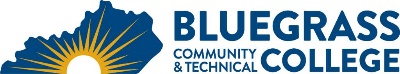 Program Coordinator: Leon Lane	E-mail: leon.lane@kctcs.edu		Phone: (859) 246-6327Program Website: https://bluegrass.kctcs.edu/education-training/program-finder/human-services.aspx Student Name:		Student ID: Students must meet college readiness benchmarks as identified by the Council on Postsecondary Education or remedy the identified skill deficiencies. Graduation Requirements:Advisor Name	__________________________________	Advisor Contact ________________________________Required CoursesCredit HoursTermGradePrerequisitesNotesHMS 101 Human Services Survey3HMS 102 Values of Human Services in a Contemporary Society3HMS 103 Theories and Techniques in Human Services 3HMS 104 Group Dynamics for Human Services3HMS 210 Drugs, Society and Human Behavior3HMS 211/SWK 255 Introduction to Addictions3HMS 212/SWK 260 Crisis Intervention3SWK 275 The Family OR FAM 252 Introduction to Family Science3Total Certificate Hours2425% or more of Total Program Credit Hours must be earned at BCTCCumulative GPA must be 2.0 or higher